Социальный проект: «Все под контролем»Наименование проекта: «Все под контролем!»Организация-заявитель: Государственное учреждение «Территориальный центр социального обслуживания населения Барановичского района».Срок реализации: 12 месяцев.Цель проекта: повысить качество оказываемых населению социальных услуг на дому, обеспечив дистанционный системный контроль над трудовой дисциплиной социальных работников.Задачи, планируемые к выполнению в рамках реализации проекта:         1. Посредствам современных технологий и гаджетов (GPS-трекер и планшет) получить сведения о перемещении социального работника во время рабочего дня;2. Оценить и повысить качество предоставляемых населению социальных услуг на дому;          3. Повысить число получателей, удовлетворенных качеством, полнотой и доступностью социальных услуг, оказываемых ГУ «Территориальный центр социального обслуживания населения Барановичского района».Целевая группа: социальные работники учреждения.Краткое описание проекта:          	Одной из важнейших обязанностей любого работника   (руководителя, специалиста либо рабочего) является соблюдение трудовой дисциплины. В Трудовом кодексе Республики Беларусь дано определение трудовой дисциплине как «обязательное для всех работников подчинение установленному трудовому распорядку и надлежащее выполнение своих обязанностей». Исходя из этого определения, социальный работник должен своевременно приходить и уходить с работы и эффективно использовать рабочее время для плодотворного производительного труда.          	Для контроля соблюдения трудовой дисциплины в ГУ «Территориальный центр социального обслуживания населения Барановичского района» ведется видеонаблюдение, ведутся журналы  «Учет рабочего времени», «Отсутствие работника на рабочем месте». Однако использовать эту систему управления трудовой дисциплиной в отношении социальных работников не представляется возможным. В учреждении работают 75 социальных работников, которые проживают и обслуживают население всего Барановичского района, это 86 населенных пунктов и более чем 470 человек.Посредствам современных технологий и гаджетов (GPS-трекер и планшет) можно отследить перемещение социального работника во время рабочего дня: приход и уход на рабочее место, продолжительность пребывания у подопечных, эффективность использования рабочего времени. GPS-трекер, сообщит инспектору на планшет, если социальный работник находится вне зоны своего рабочего участка в рабочее время.8.   	Предложения по дальнейшей реализации проекта: внедрение прочими организациями, включение в планы предприятий и организаций.    Объем финансирования: 5000,00 $Место реализации проекта (область/район, город): Республика Беларусь, Брестская область, Барановичский район  Контакты: 225409  Беларусь, Брестская область, г. Барановичи, 89,Fax: +375(163)66-48-55   E-mail: soc@tcsonbarr.by     Мороз Снежана Васильевна – директор учреждения+375(163)66-49-14;  +375(29)204-39-77;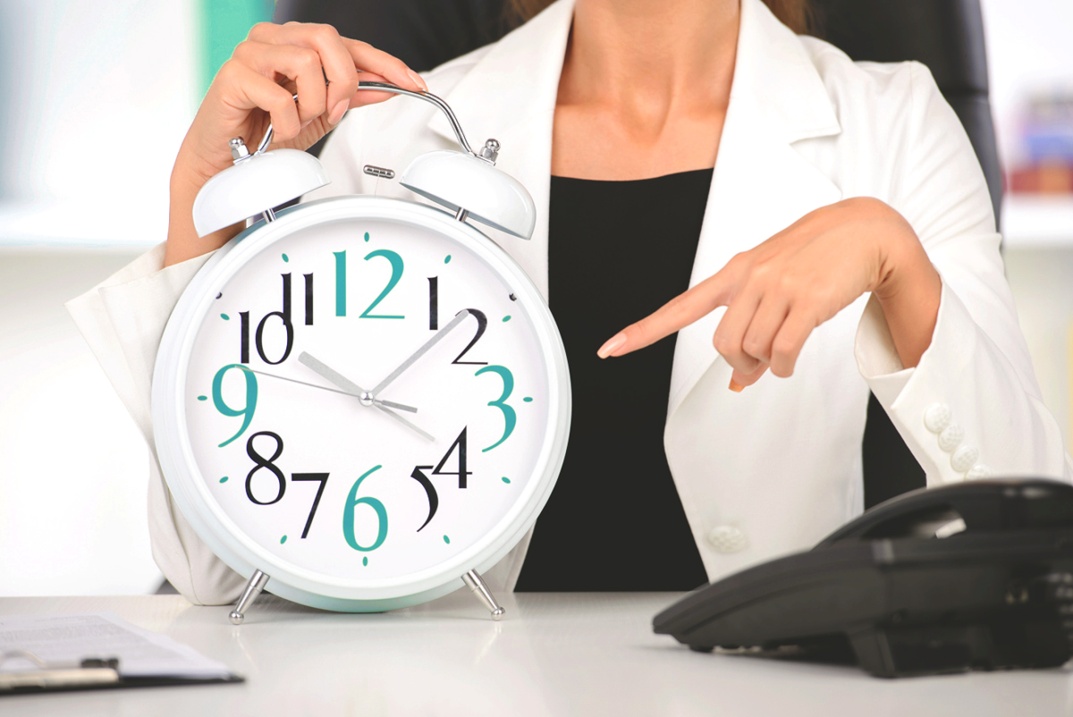 Project name: "Everything is under control!"2. Applicant organization: State Institution "Territorial Center for Social Services of the population of Baranovichi district".Implementation period: 12 months.The purpose of the project: to improve the quality of social services provided to the population at home by providing remote system control over the labor discipline of social workers.Tasks planned for implementation within the framework of the project: 1. Through modern technologies and gadgets (GPS tracker and tablet) to obtain information about the movement of a social worker during the working day; 2. Evaluate and improve the quality of social services provided to the population at home; 3. To increase the number of recipients satisfied with the quality, completeness and accessibility of social services provided by the State Institution "Territorial Center for Social Services of the population of Baranovichi district". Target group: social workers of the institution. Brief description of the project: One of the most important duties of any employee (manager, specialist or worker) is to observe labor discipline. The Labor Code of the Republic of Belarus defines labor discipline as "mandatory for all employees to comply with the established labor regulations and the proper performance of their duties." Based on this definition, a social worker must come and leave work in a timely manner and effectively use working time for fruitful productive work. To monitor compliance with labor discipline in the State Institution "Territorial Center for Social Services of the population of the Baranovichi district", video surveillance is conducted, logs "Accounting of working hours", "Absence of an employee at the workplace" are kept. However, it is not possible to use this system of labor discipline management in relation to social workers. The institution employs 75 social workers who live and serve the population of the entire Baranovichi district, these are 86 settlements and more than 470 people. Through modern technologies and gadgets (GPS tracker and tablet) it is possible to track the movement of a social worker during the working day: the arrival and departure to the workplace, the duration of stay with the wards, the efficiency of the use of working time. GPS tracker, will inform the inspector on the tablet if the social worker is out of the area of his workplace during working hours.Proposals for further implementation of the project: implementation by other organizations, inclusion in the plans of enterprises and organizations.Amount of funding: $5000,00 Project location (region/district, city): Republic of Belarus, Brest region, Baranovichi districtContacts: 225409 Belarus, Brest region, Baranovichi, 89, Fax: +375(163)66-48-55 E-mail: soc@tcsonbarr.by Frost Snezhana Vasilyevna - director of the institution +375(163)66-49-14; +375(29)204-39-77; 